What do I need to do? While you are working from home today you will follow your timetable as closely as possible. Your timetable for the day is below. Work through the activities in this booklet. You will need access to the internet for some activities. If you do not have this move on to the next task.If you finish and activity early you can do the extension tasks at the back of the booklet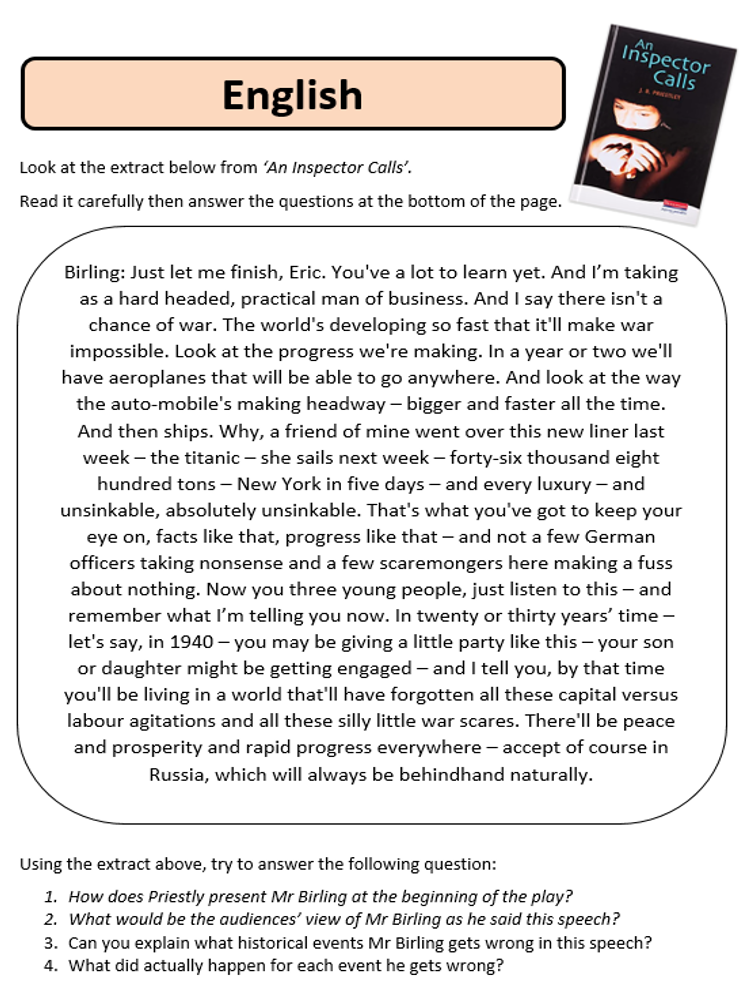 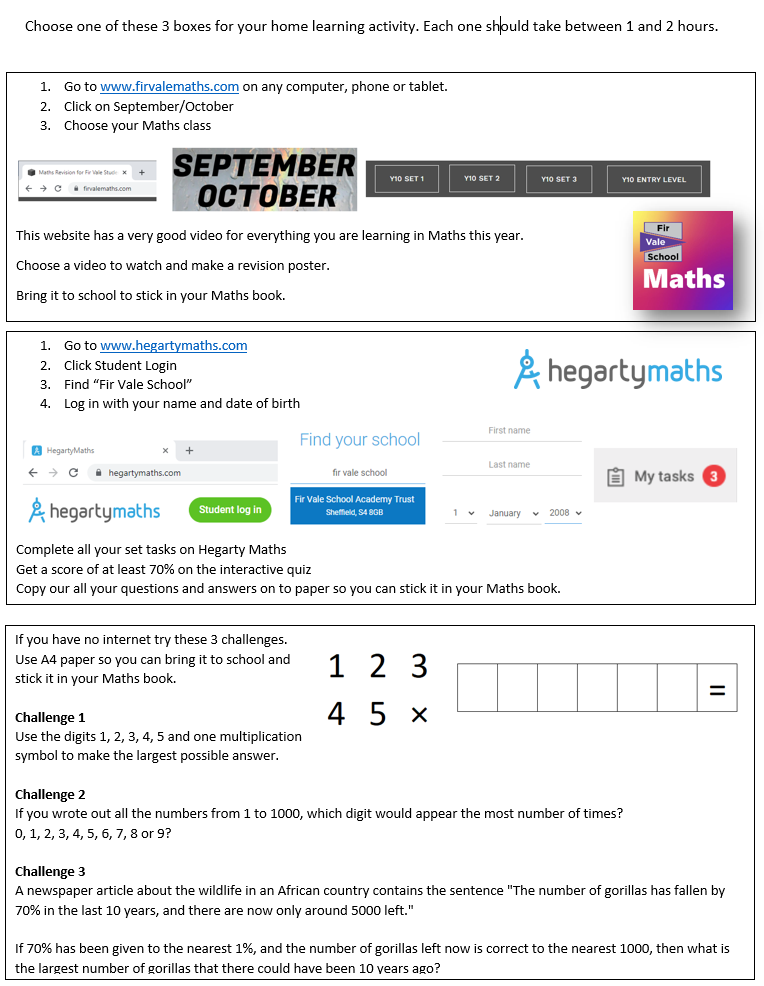 Your teachers have set you work in the option lesson last Wednesday or yesterday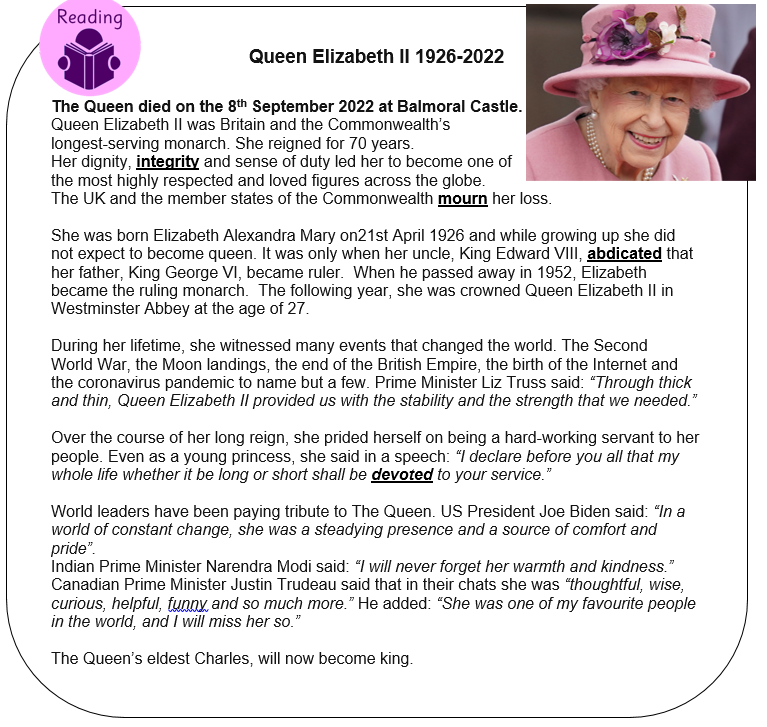 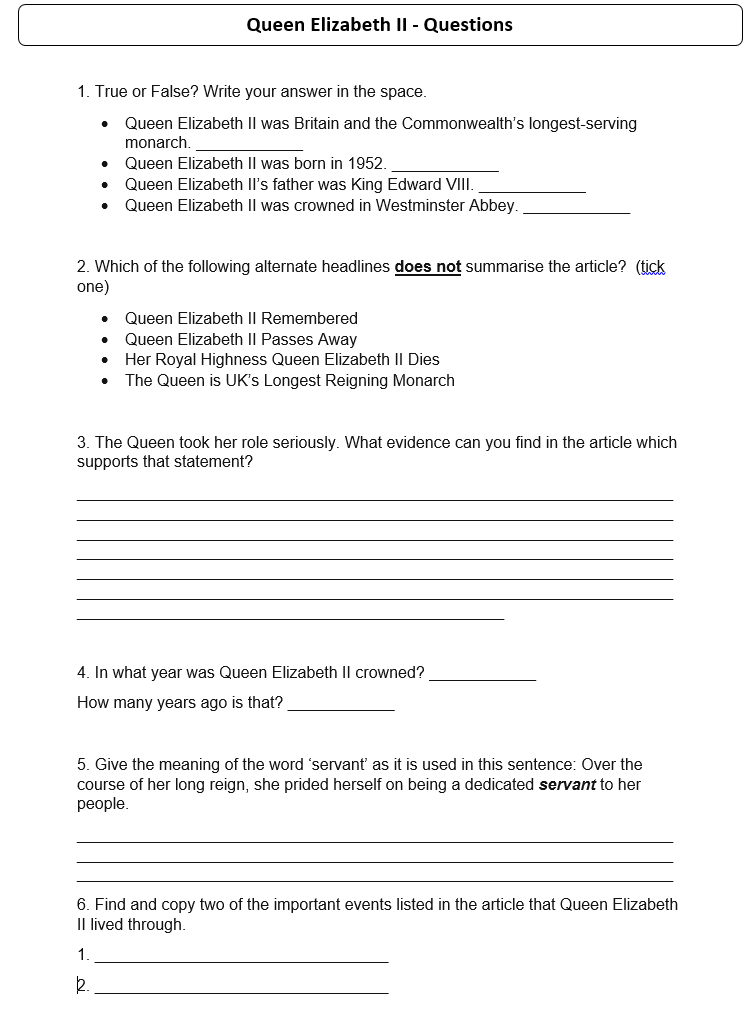 Lesson 1:9:00am – 10:30am                             EnglishBreak: 10:30am – 11:00amBreak: 10:30am – 11:00am Lesson 2:11:00am – 12:30pm                            MathsLunch: 12.30pm – 1:00pm Lunch: 12.30pm – 1:00pm Lesson 3:1:00pm – 2:00pm                                      Option Subject 1Lesson 4:2:00pm – 3:00pm                             Option Subject 2End of home learning:  3:00pm End of home learning:  3:00pm 